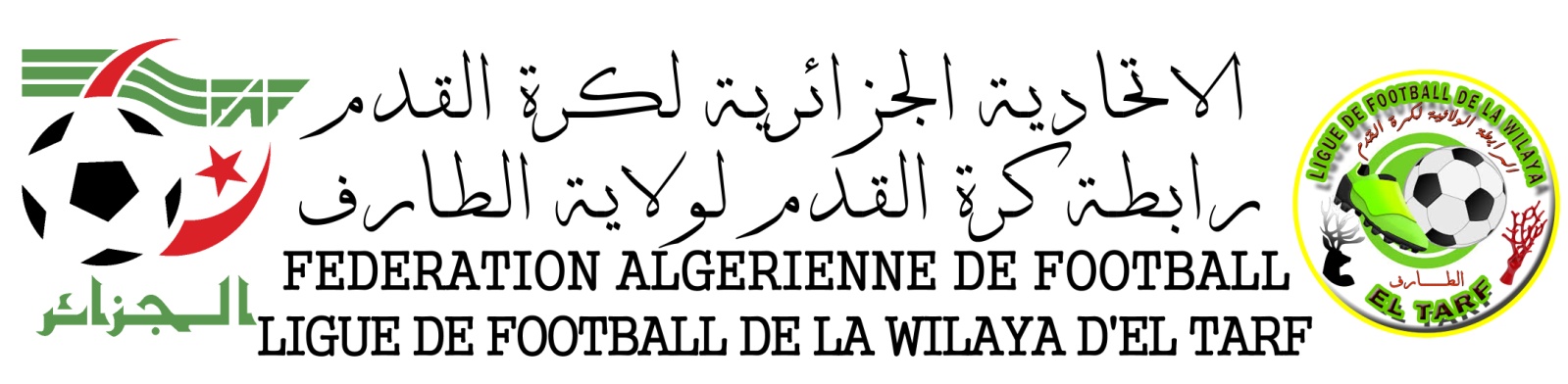 N.B : le club A.BESBES Forfait général prononcé Durant la phase aller. Ses résultats sont annulés (ART 63 des RG).          le club U.B.CHEFFIA Forfait général prononcé Durant la phase aller. Ses résultats sont annulés (ART 63 des RG).       le club J.M.SEBAA Forfait général prononcé Durant la phase aller. Ses résultats sont annulés (ART 63 des RG).LE DIRECTEUR DES COMPETITIONSA/HAFID  DAOUDICLUBSPOINTSJGNPBPBCDIFCLOBSESEC2411731259+161RBZ22126422712+152MBA2211641228+14-AAKH2212642179+8-NRAC21116322617+9-CRBAA15113621916+36UZA15114341718-1-ORCT1412354171708KRB13114161217-59WAK12113351621- 510JMBCT10-3=7112451018-811AFF COC N°07WAB6-3=311138825-1813AFF COC N°08ABB3-3=011038633-2712AFF COC N°13UBCFF O R F A I T  G E N E R A LF O R F A I T  G E N E R A LF O R F A I T  G E N E R A LF O R F A I T  G E N E R A LF O R F A I T  G E N E R A LF O R F A I T  G E N E R A LF O R F A I T  G E N E R A LF O R F A I T  G E N E R A LF O R F A I T  G E N E R A LJMSF O R F A I T  G E N E R A LF O R F A I T  G E N E R A LF O R F A I T  G E N E R A LF O R F A I T  G E N E R A LF O R F A I T  G E N E R A LF O R F A I T  G E N E R A LF O R F A I T  G E N E R A LF O R F A I T  G E N E R A LF O R F A I T  G E N E R A LASBF O R F A I T  G E N E R A LF O R F A I T  G E N E R A LF O R F A I T  G E N E R A LF O R F A I T  G E N E R A LF O R F A I T  G E N E R A LF O R F A I T  G E N E R A LF O R F A I T  G E N E R A LF O R F A I T  G E N E R A LF O R F A I T  G E N E R A L